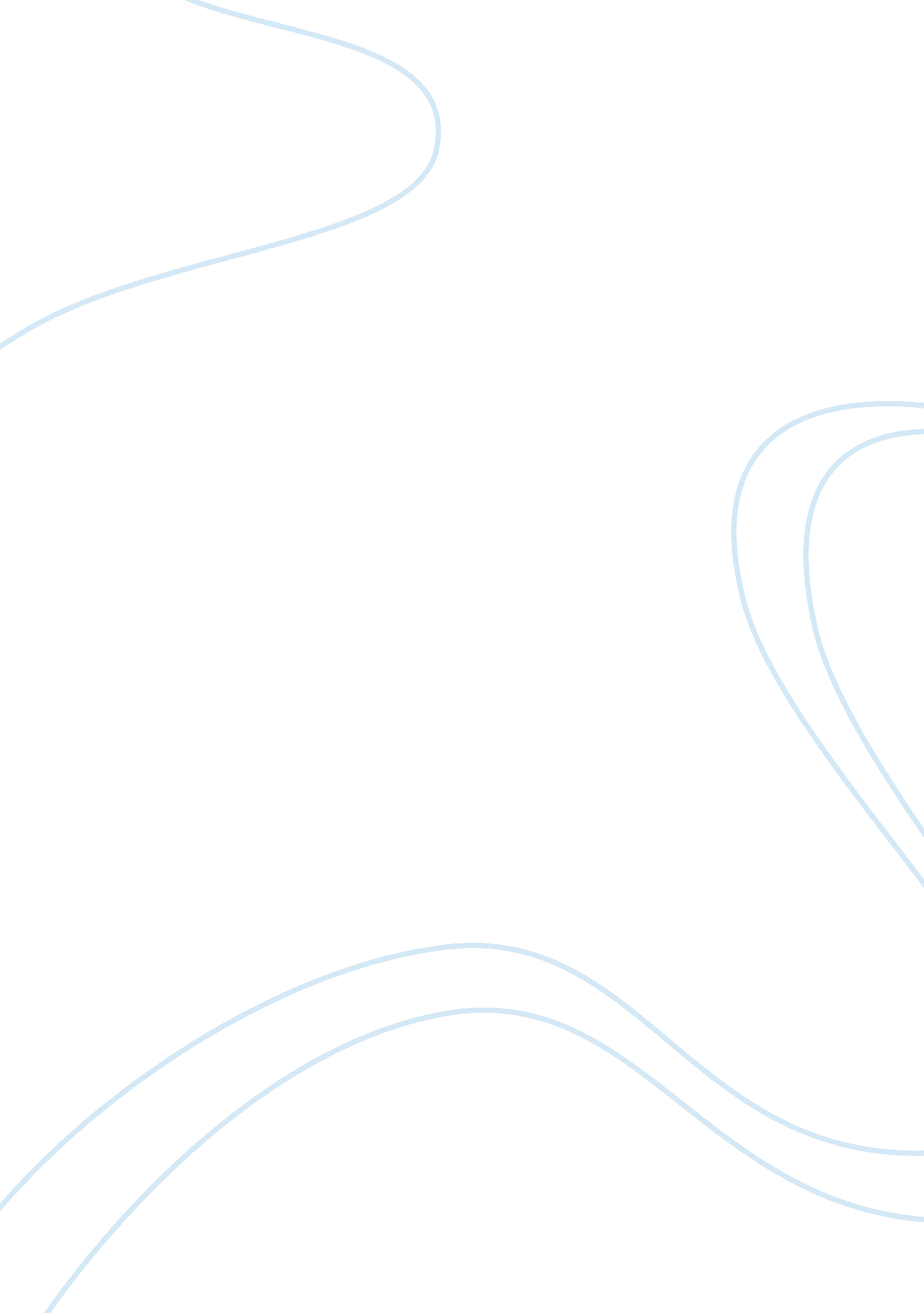 Nursing relatedHealth & Medicine, Nursing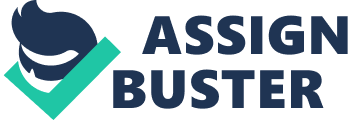 Regulatory, legal, and credentialing requirements Affiliation: The al credentialing component is a very powerful component for the APNs. It is important to follow this component because it accords the right status deserved by an APN in any health care institution that the APN is working in. The APN is highly learned compared to other nurses such as the RNs and hence they deserve some privileges in the institution that are almost similar to those accorded to the rest of the physicians (Hamric, Hanson, Tracy and OGrady, 2014). It does not matter the institutional setting whether in the village or city but the privileges should be awarded according to the hard work and educational standards of the APN while still ensuring they follow the set legal requirements and procedures of the state. This component will be met through establishing good relationship with the credentialing members and the rest of the staff for support as well as proving my effectiveness and efficiency in the institution. 
The most eminent of the challenges is the privacy issue. Privacy is crucial in any institution of the patient’s records. With technology, the privacy challenge has increased tremendously due to sharing of hospital server and hence leaving the information available to hackers. The most effective of the solutions is to separate to keep on changing the passwords as the most basic of the solution as well as establish different access codes that need specific identification information that is only given to the hospital staff. The codes should also be constantly changed to prevent the information from easy access. The backup information should be accessed by very few individuals and only available with high security clearance. 
References 
Hamric, A, B., Hanson, C. M., Tracy, M. F., and OGrady, E. T. (2014). Advanced practice nursing: An integrative approach (5th Ed.). St. Louis, MO: Elsevier Saunders. 